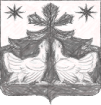 КРАСНОЯРСКИЙ КРАЙЗОТИНСКИЙ СЕЛЬСКИЙ СОВЕТ ДЕПУТАТОВТУРУХАНСКОГО РАЙОНАРЕШЕНИЕ 16.09.2022                                          с.Зотино                                   № 94-3О внесении изменений в Устав Зотинского сельсоветаВ соответствии с Федеральным законом от 06.10.2003 № 131-ФЗ "Об общих принципах организации местного самоуправления в Российской Федерации", ст. 2 Закона  Красноярского края от 23.12.2021 № 2-358 «О внесении изменений в статью 1 Закона края «О закреплении вопросов местного значения за сельскими поселениями Красноярского края»  руководствуясь статьей 24 Устава Зотинского сельсовета, Зотинский сельский Совет депутатов РЕШИЛ:1. Внести следующие изменения  в Устав Зотинского сельсовета (далее - Устав):пункт 3 статьи 60 Устава изложить в новой редакции  «3. Действие подпункта 24 пункта 1 статьи 7 настоящего Устава приостановлено до 1 января 2024 года»2. Контроль за исполнением настоящего решения возложить на заместителя Главы Зотинского сельсовета.3. Настоящее решение подлежит официальному опубликованию после государственной регистрации, и вступает в силу после его официального опубликования в официальном печатном издании газете «Ведомости органов местного самоупрвавления Зотинского сельсовета».4.  Разместить настоящее решение на официальном сайте  Зотинского сельсовета в сети Интернет.Глава Зотинского сельсовета,Председатель Зотинского сельского Совета депутатов:                                                    П.Г. Опарина